SOCIJALIZACIJA – IGRA ULOGA (16.12.)Danas igramo igru uloga!Napišite na papirić različite uloge koje ćete glumiti. To mogu primjerice biti: određeni član obitelji, prijatelj, prodavač u trgovini, učiteljica, vozač, frizer i sl. Stavite papiriće na hrpu i izvlačite ih naizmjenično, prvo Vi pa dijete. Zadatak je bez verbaliziranja odglumiti osobu ili zanimanje napisano na papiriću, a druga osoba pogađa tko bi to mogao biti. U igru uključite i ostale članove obitelji! Želim vam puno smijeha i zabave u ovoj aktivnosti! 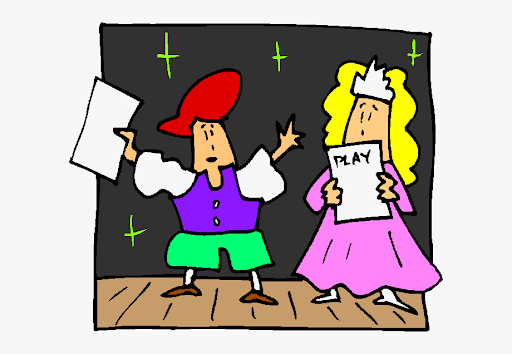 